Безвозмездные программы по оздоровлению!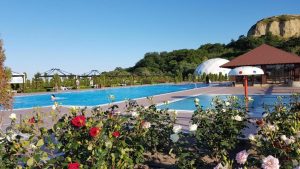 Санаторий «КАСПИЙ» (РЕСПУБЛИКА ДАГЕСТАН) предлагает безвозмездные программы по оздоровлению.Программа «РЕАБИЛИТАЦИЯ»Нейрохирургические заболеванияИнсульт – не больше 5-6 лет после заболеванияЧерепно-мозговая травма — не больше 7-8 лет после заболеванияКардиология1.2.1 Инфаркт — не больше 5-6 лет после заболевания1.2.2 Операции на сердце и сосуды (шунтирование, стендирование) — не больше 5-6 лет после заболеванияТравматология1.3.1 Эндопротезирование суставов — не больше 5-6 лет после заболевания1.3.2. Посттравматические артрозы, артриты — не больше 5-6 лет после заболевания1.3.3 Операции на позвоночнике — не больше 7-8 лет после заболевания Возможность участия в программе рассматривается при предоставлении выписки из БОЛЬНИЦЫ по окончанию лечения или оперативного вмешательства. 2.  Программа «СТАЦИОНАРНОЕ ЛЕЧЕНИЕ»2.1 Сахарный диабет (если на учете) – любой срок заболевания2.2 Старческая астения — возраст от 65 лет при заболеваниях: полиартрит, полиартроз, ишемическая болезнь сердца, гипертоническая болезнь Коды заболеваний:— I 20.8     — R 54 Возможность участия в программе рассматривается при предоставлении выписки из амбулаторной карты о заболевании, выданной ПОЛИКЛИНИКОЙ по месту жительства. Выписка, полученная в поликлинике или в больнице, отправляется участниками программы на электронную почту Территориальной организации Общероссийского Профсоюза образования profobr-shuya@mail.ruПри положительном подтверждении санаторием выделения путевки для участия в программе:— санаторий высылает список амбулаторных анализов, которые необходимо иметь по прибытию в здравницу;-   санаторий определяет дату заезда. Территориальная организация Общероссийского Профсоюза образования направляет участнику программы информацию о подтверждении заезда в санаторий «Каспий». Летом на льготные программы оздоровления санаторий не принимает.С уважением,                         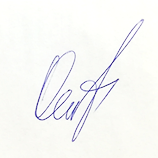 Председатель ТООПО                                                    О.С.Огаркова